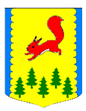 КРАСНОЯРСКИЙ КРАЙПИРОВСКИЙ МУНИЦИПАЛЬНЫЙ ОКРУГПИРОВСКИЙ ОКРУЖНОЙ СОВЕТ ДЕПУТАТОВРЕШЕНИЕО внесении изменений в решение Пировского окружного Совета депутатов от 27.05.2021 № 12-136р «Об утверждении Положения о порядке назначения и проведения опроса граждан в Пировском муниципальном округе» Рассмотрев заключение по результатам юридической экспертизы муниципального нормативного правового акта, на основании статьи 31 Федерального закона «Об общих принципах организации местного самоуправления в российской Федерации», статей 20, 46 Устава Пировского муниципального округа Красноярского края, Пировский окружной Совет депутатов РЕШИЛ:1.Внести в решение Пировского окружного Совета депутатов от 27.05.2021 № 12-136р «Об утверждении Положения о порядке назначения и проведения опроса граждан в Пировском муниципальном округе» следующие изменения:В пункте 2 статьи 1 Положения слова «настоящего Закона» следует заменить словами «настоящего Положения».В пункте 3 статьи 5 Положения слова «настоящего Закона» следует заменить словами «настоящего Положения».2. Контроль за исполнением настоящего решения оставляю за собой.3. Решение вступает в силу после его официального опубликования в районной газете «Заря».25 февраля 2022с. Пировское     № 19-213рПредседатель Пировского окружного Совета депутатов___________Г.И. Костыгина                        Глава Пировского                         муниципального округа                         ____________А.И. Евсеев             